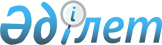 Қазақстан Республикасының мемлекеттік наградаларымен наградтау туралыҚазақстан Республикасы Президентінің 2022 жылғы 26 қыркүйектегі № 1022 Жарлығы
      ҚАУЛЫ ЕТЕМІН:
      1. Аса үздік жетістіктері және Қазақстан Республикасына сіңірген айрықша еңбегі үшін наградталсын: I дәрежелі "Барыс" орденімен IІІ дәрежелі "Барыс" орденімен "Парасат" орденімен "Ерен еңбегі үшін" медалімен "Шапағат" медалімен
      2. Осы Жарлық қол қойылған күнінен бастап қолданысқа енгізіледі.
					© 2012. Қазақстан Республикасы Әділет министрлігінің «Қазақстан Республикасының Заңнама және құқықтық ақпарат институты» ШЖҚ РМК
				
Орман Анарбек Оңғарұлы
–
"Су ресурстары-Маркетинг" ЖШС директоры, Түркістан облысы;
Әзіретбергенұлы Жарылқасын 
–
еңбек ардагері, Түркістан облысы; 
Әріпбай Қойшыбай Көлбайұлы
–
еңбек ардагері, Түркістан облысы
Имажанов Нұрғали
–
Мәдениет және спорт министрлігі "Қазқайтажаңарту" РМК Түркістан филиалының сәулетшісі;
Лимаренко Марина Анатольевна
–
"Южный Казахстан" облыстық қоғамдық-саяси газеті редакциясы" ЖШС директоры – бас редакторы;
Арынов Пернебай Сапарбайұлы
–
"Қызыл-Әскер" жалпы орта мектебі" КММ мұғалімі, Түркістан облысының Сауран ауданы.
      Қазақстан РеспубликасыныңПрезиденті

Қ.Тоқаев
